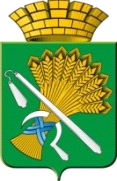 АДМИНИСТРАЦИЯ КАМЫШЛОВСКОГО ГОРОДСКОГО ОКРУГАП О С Т А Н О В Л Е Н И Еот 26.02.2021 N 139	Об отмене постановления главы Камышловского городского округа от 08.12.2011 № 2193 «Об утверждении базового (отраслевого) перечнямуниципальных услуг (работ), оказываемых (выполняемых) муниципальными учреждениями в сфере похоронного дела на территории Камышловского городского округа»В соответствии с Положением о подготовке правовых актов администрации Камышловского городского округа, утвержденным постановлением администрации Камышловского городского округа от 16.08.2019 № 742,   постановлением администрации Камышловского городского округа от 18.02.2021 года № 125 «О назначении муниципального казенного учреждения «Центр городского обслуживания» Специализированной службой по вопросам похоронного дела на территории Камышловского городского округа», руководствуясь Уставом Камышловского городского округа, администрация Камышловского городского округаПОСТАНОВЛЯЕТ:1.  Отменить постановление главы Камышловского городского округа от 08.12.2011 № 2193 «Об утверждении базового (отраслевого) перечня муниципальных услуг (работ), оказываемых (выполняемых) муниципальными учреждениями в сфере похоронного дела на территории Камышловского городского округа».2. Опубликовать данное постановление в газете «Камышловские известия» и разместить на официальном сайте Камышловского городского округа в информационно-телекоммуникационной сети «Интернет».3. Контроль за исполнением настоящего постановления возложить на  заместителя главы администрации Камышловского городского округа Власову Е.Н.ГлаваКамышловского городского округа                                                 А.В. Половников